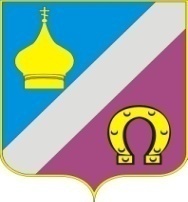 РОССИЙСКАЯ ФЕДЕРАЦИЯРОСТОВСКАЯ ОБЛАСТЬ  НЕКЛИНОВСКИЙ РАЙОНМУНИЦИПАЛЬНОЕ ОБРАЗОВАНИЕ «НИКОЛАЕВСКОЕ СЕЛЬСКОЕ ПОСЕЛЕНИЕ»АДМИНИСТРАЦИЯ НИКОЛАЕВСКОГО СЕЛЬСКОГО ПОСЕЛЕНИЯ	ПОСТАНОВЛЕНИЕ03.11.2022г.	№  223 п «Об особенностях командирования муниципальных служащих Администрации Николаевского сельского поселения, работников Администрации Николаевского сельского поселения, замещающих должности, не являющиеся должностями муниципальной службы, на территории Донецкой Народной Республики, Луганской Народной Республики, Запорожской области и Херсонской области»В соответствии с Указом Президента Российской Федерации от 17.10.2022 № 752 «Об особенностях командирования лиц, замещающих государственные должности Российской Федерации, федеральных государственных гражданских служащих, работников федеральных государственных органов, замещающих должности, не являющиеся должностями федеральной государственной гражданской службы, на территории Донецкой Народной Республики, Луганской Народной Республики, Запорожской области и Херсонской области»,руководствуясь Уставом муниципального образования «Николаевское сельское поселение», принятого решением Собрания депутатов Николаевского сельского поселения от 05.09.2016 № 163 (ред. от 13.12.2021), Администрация Николаевского сельского поселенияПОСТАНОВЛЯЕТ:1. Установить, что муниципальным служащимАдминистрации Николаевского сельского поселения, работникам Администрации Николаевского сельского поселения, замещающим должности, не являющиеся должностями муниципальной службы, в период их нахождения в служебных командировках на территориях Донецкой Народной Республики, Луганской Народной Республики, Запорожской области и Херсонской области:а) денежное вознаграждение (денежное содержание) выплачивается в двойном размере;б) дополнительные расходы, связанные с проживанием вне постоянного места жительства (суточные), возмещаются в размере 8480 (восемь тысяч четыреста восемьдесят) рублей за каждый день нахождения в служебной командировке;в) Администрация Николаевского сельского поселения может выплачивать безотчетные суммы в целях возмещения дополнительных расходов, связанных с такими командировками.2. Сектору экономики и финансов Администрации  (Поляковой Т.А.) Николаевского сельского поселения осуществлять финансирование расходов, связанных с исполнением настоящего постановления, за счет средств, предусматриваемых в бюджете Николаевского сельского поселения на содержание Администрации Николаевского сельского поселения в текущем финансовом году.3. Рекомендовать организациям и учреждениям, подведомственным Администрации Николаевского сельского поселения,обеспечить для работников, принимающих непосредственное участие в выполнении работ (оказании услуг) по обеспечению жизнедеятельности населения и (или) восстановлению объектов инфраструктуры (в том числе по восстановлению вооружения, военной и специальной техники) на территориях Донецкой Народной Республики, Луганской Народной Республики, Запорожской области и Херсонской области, установление условий командирования, аналогичных условиям, предусмотренным настоящим постановлением.4. Установить, что иные нормативные правовые акты Администрации Николаевского сельского поселения, определяющие порядок и размеры возмещения расходов, связанных со служебными командировками, муниципальным служащимАдминистрации Николаевского сельского поселения, работникам Администрации Николаевского сельского поселения, замещающим должности, не являющиеся должностями муниципальной службы, применяются с учетом особенностей, установленных настоящим постановлением.5. Настоящее постановление вступает в силу со дня его официального опубликования / обнародования и распространяет свое действие на правоотношения, возникшие с 30 сентября 2022 года.6. Главному специалисту Администрации Николаевского сельского поселения  (Левиной О.Г.)обеспечить официальное опубликование / обнародование настоящего постановления и разместить его на официальном сайте Администрации Николаевского сельского поселения в информационной-телекоммуникационной сети «Интернет».7. Контроль за исполнением настоящего постановления оставляю за собой.Глава АдминистрацииНиколаевского сельского поселения                                            Е.П. Ковалева